TAILS AND TALES!Virtual 2021 SRP WorkshopSherry Norfolk, Storyteller404.401.2737 | shnorfolk@aol.comKEYV = can be done virtually or social-distanced S = STEMPage numbers refer to the Tails & Tales 2021 CSLP ManualSESSION ONEINTROS / ORIENTATION / ICEBREAKER:  Secret Creature PROMOTIONMascot redux Work with community partners: pet stores, feed stores, zoo, animal control, parksPoster contest w/pictures of Pets KICKOFF EVENTS  V Tails and Tales Storytelling Festival: stories about tails + Dinosaur Tails craft https://www.pinterest.com/pin/204843483031117440/+ Animal-themed Games https://www.coolest-kid-birthday-parties.com/birthday-game/ V Petting zoo/story walk https://nwkls.org/story-walk / StoryWalk website for more: https://www.kellogghubbard.org/storywalk + Puppet Petting Zoo***if you haven’t . already installed a storywalk, make it a teen project to build the frames and stands***Readin’ Rodeo! Rodeo party games https://www.thespruce.com/kids-wild-west-cowboy-party-games-2104652 or Horse Party theme https://www.thespruce.com/horse-birthday-party-guide-2104203VS Ladybug Release Party p. 153 + storywalk    A fun, hands-on ladybug program! In a local park, read ladybug books and talk about where ladybugs live, what they eat, and their role in the ecosystem. Make simple ladybug masks if you have access to outdoor tables. Then each child releases their ladybugs. The best time for a ladybug release is in the early evening of May or June.Safari Party https://www.coolest-kid-birthday-parties.com/safari-theme-party/ (includes décor, activities, games, food)Elephant and Piggie Party http://pigeonpresents.com/content/uploads/2017/08/EandP-pigday-eventkit.pdf -- many elements can be used for passive programming; hard to convert to virtualV Animal Fair   Pet Adoption Event: https://pickeringtonlibrary.org/2017/05/03/pet-events-at-your-library/ Add “Stuffed Pet Adoption” for those kids who can’t have a live pet!  Pet Expo Day p. 210  Animal Fair https://programminglibrarian.org/programs/animal-fairDECORATIONS Jungle https://www.pinterest.com/pin/210191507583023167/Beach-y Reading Corner https://www.weareteachers.com/beach-classroom-theme-ideas/Jungle Reading Corner https://www.pinterest.com/pin/320951910917710963/Desert Oasis https://www.pinterest.com/pin/147141112801356950/Six-Minute BreakProgramming Virtual programming breakout room Discussion: What’s the best way to share picturebooks  during virtual storytime? Toddler/PreK/Sensory/Special Needs: DON’T FORGET to include a couple of nonfiction books during each storytime!!!!CSLP Sub-ThemesBookish BeastsI Went Walking + find-it bottle https://www.youtube.com/watch?v=wA_gpWESNPI + Hidden Animal Safari (p. 58 of manual) + Little Mouse, Little Mouse https://www.youtube.com/watch?v=z0zcXeXLeuA + Where’s Spot? by Eric Hill + I took a Walk by Henry Cole V How To Draw Animals with Mo Willems: The Kennedy Center’s Lunch Doodles With Mo Willems https://www.kennedy-center.org/education/mo-willems/lunch-doodles/ Mama Cat & Her Three Kittens + act it out + sensory room experience V Pete the Cat + Cool Cat Name Rhyme https://www.youtube.com/watch?v=ASTlOXQkEHI + Activities https://www.petethecatbooks.com/activities/  Videos and Songs https://www.petethecatbooks.com/songs/  Have a PARTY! https://legolibrarian.com/2018/04/12/pete-the-cat-storytime/The Animals Dance Moles Can’t Dance by Richard Edwards + List of Dances by Jim Gill https://www.youtube.com/watch?v=XdAaoC1I-Co + Zoogie Boogie Fever: an Animal Dance Book by Sujean Rim + The Night the Animals Danced: A Guatemalan Folktale  by Nicholas Beatty, Pamela Ellgen + ABCs of Animal Dances by Vanessa Estelle SalgadoThe Wild SideThe Bear’s Den Bear stories + act out Bear Snores On by Karma Wilson + We're Going On A Bear Hunt by Michael Rosen & Helen Oxenbury + map & binoculars craft https://buggyandbuddy.com/going-bear-hunt-map-activity/ + Bear Is Sleeping https://www.youtube.com/watch?v=xXp2MeDhz4Y + Sensory Activity: Library Bear Hunt p, 71.In the Deep Blue Sea An Orca Whale  https://www.youtube.com/watch?v=Ef86Q-Wp9As + Pout-Pout Fish by Deborah Diesen + Fish Food by Andy Mansfield + Baby Beluga by Raffi + If You Want to See a Whale by Julie Fogliano + Whale Eating Krill Sensory Activity https://carrotsareorange.com/whale-eating-krill-sensory-tub/ + What if there were no sea otters? By Suzanne Slade + A Swim through the Sea by Kristin Joy PrattV Lions and Tigers and Bears! Oh, My! It’s a Tiger by David LaRochelle + Don't Wake Up the Tiger! by Britta Teckentrup + Lion Lessons by Jon Agee + The Bear Went Over the Mountain action song https://www.youtube.com/watch?v=l4ADvumhIjg + Bears! Bears! Bears! by Bob Barner + Easy Footprint Puppets  https://funhandprintartblog.com/wizard-of-oz-footprint-puppets.html Dr. Doolittle and FriendsV Monkey Business Spunky Little Monkey by  Bill Martin Jr + Five little monkeys w/beanbags + Monkeyface by Frank Asch draw-and-tell + Caps for Sale by Esphyr Slobodkina + toilet paper roll monkeys https://momunleashed.com/2013/05/craft-time-toddler-fun-toilet-paper-roll-monkeys.htmlVS Stick Your Neck Out! Giraffes Can’t Dance by Giles Andreae + Oh Dear, Geoffrey by Gemma O’Neil + Abigail by Catherine Rayner + Giraffe Skin http://preschoolpowolpackets.blogspot.com/2016/06/giraffe-science-experiment.html + Spot the Giraffe take-home sheet p.66 + Spotted Giraffe fingerplay http://fingerplays-b3ok.blogspot.com/2012/01/spotted-giraffe.htmlS ACT LIKE AN ANIMAL! ZOO ROLL-AND-MOVE GAME https://www.pre-kpages.com/zoo-animals-roll-and-move-game/ OR ACT LIKE AN ANIMAL https://playlist.legofoundation.com/all-activities/act-like-an-animal/  OR WALK THE TALK (biology)  https://bayareadiscoverymuseum.org/activity/walk-the-talk No Place Like HomeA Can of Worms Herman the Worm https://www.considerable.com/entertainment/songs/herman-the-worm + Diary of a Worm by Doreen Cronin + Worm Weather by Jean Taft + Curious About Worms by Kate Waters + Worm Races  https://montessorifromtheheart.com/2019/07/11/racing-caterpillars-paper-craft-kids-diy-game/ + Digging for Worms sensory activity https://www.learning4kids.net/2015/01/13/digging-worms-sensory-play/or Worm Pull p, 180 + “The Worm” string story in Handmade Tales by Dianne De Las Casas + https://kidactivities.net/worm-theme-for-kids/V Creepy Crawlies Very Hungry Caterpillar by Eric Carle + Caterpillar Forever by Maria Ashworth + Very Busy Spider + Sensory Sticky Bugs P.21 + Five Hungry Ants fingerplay or FB https://youtu.be/BiNLMOgn_0w  + The Bug Book by Sue Fliess + There’s a Spider on the Floor by Raffi + Pipecleaner Caterpillars http://www.planolibrarylearns.org/2020/01/26/diy-literacy-with-library-make-pipe-cleaner-caterpillars/V Froggy Friends 5 little speckled frogs w/pipecleaner puppets OR each child receives small plastic frog https://www.orientaltrading.com/colorful-mini-frogs-a2-39_1088.fltr?keyword=colorful%20mini%20frogs&directSearch=true – balance on knee and sing One Little Speckled Frog – jerk when it jumps in the pool. Balance on other body parts. Kids keep frogs.+ Wide-Mouthed Frog pop-up book by Keith Faulkner + See the Little Bunnies sleeping until noon https://www.youtube.com/watch?v=BHcFQ9gaMF4 + From Tadpole to Frog (Let’s-Read-and-Find-Out Science 1) by Wendy Pfeffer + The Caterpillar and the Polliwog by Jack Kent+ Hop Jump by Ellen Stoll Walsh + Rock frogs http://www.brimfulcuriosities.com/2010/07/city-dog-country-frog-by-mo-willems.htmlLizard’s Song Lizard’s Song by George Shannon w/puppets, then act out with kids + A Color of His Own by Leo Lionni + Lizard’s Home by George Shannon + Lizard crafts and activities, such as Reptile Dough and Scales Collages! https://www.preschool-plan-it.com/support-files/reptile-club-pack.pdfVS A Nest Is Best Mama Built a Little Nest by Jennifer Ward  + Build -a-nest https://viewsfromastepstool.com/build-a-nest-stem/ + Up in the Sky! https://www.youtube.com/watch?v=6cA4rf3Qx7k + Fly! By Mark Teague + Baby Bird Can’t Wait (see script below) + Scarf stories – Two little blackbirds + Owl Babies by Martin Waddell + A Nest Is Noisy by Dianna Hutts AstonRead, Connect, ProtectDown on the Farm: Who’s in the Barnyard guessing game https://youtu.be/BiNLMOgn_0w + Are You My Mother w/puppets + Moo Who? By Margie Palatini + Mrs. Wishy Washy’s Farm by Joy Cowley +  Peek-a-Moo by Marie Torres Cimarusti + Washing Farm Animals Sensory bin https://www.coffeecupsandcrayons.com/washing-farm-animal-sensory-bin/?utm_medium=social&utm_source=pinterest&utm_campaign=tailwind_tribes&utm_content=tribes&utm_term=972645458_43207290_802368Amazing Creatures Dinosaurs! Tiny T-Rex and the Impossible Hug by Jonathon Stutzman + Dinosaur Feet  https://www.pinterest.com/pin/268738302745564474/ + Dinosaur Stomp! By Paul Strickland + Dinosaur Dance by Little Angel https://www.youtube.com/watch?v=6dqx088Eif0 + Digging Up Dinosaurs or Dinosaur Bones by Aliki + Dino activities @ https://www.scholastic.com/parents/kids-activities-and-printables/activities-for-kids/dinosaur-themed-activities-3-5-year-olds.html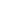 SESSION TWOKey: P = Primary	U = Upper elementary	S = SPED	V = Virtual Welcome and Warm-UpSchool-Age Programming: Bookish BeastsUV Tales about Tails – Baby Rattlesnake by Te Ata, Rabbit’s Tail Tale in Eleven Nature Tales by Pleasant DeSpain, Why Koala has No Tail in Look Back and See by Margaret Read MacDonald, Why the Possum has a Skinny Tail in Tell It Again! 2 by Rebecca Isbell and Shirley C. Raines, Why the Brown Bear has a Short Tail in Stories in Action by Bill Gordh + Make up original tales about tailsU Tailypo-o-o-o-o-o – share the story by Paul Galdone, ask them to draw their impression of Tailypo, provide rhythm instruments and other objects for sound effects; discuss sound effects that they could add to the story. Retell with sound effects. Watch this video and compare/contrast https://www.youtube.com/watch?v=ygKOF1mEzRsP Cock-a-doodle-dooooo! The Rooster Who Would Not Be Quiet by Carmen Agra Deedy, Acoustic Rooster by Kwame Alexander, Bossy Gallito by Lucia Gonzalez, “Young Rooster” in Lobel Fables; Rooster and Turkish Sultan (participatory; creative drama) in Margaret Read MacDonald’s Twenty Tellable Tales, Funny Chicken Dance and Dancing Rooster https://www.youtube.com/watch?v=GmlVMmIipAQ + Rooster papercuttng craft https://www.activityvillage.co.uk/rooster-paper-cutsBRAIN BREAKThe Wild SideP What If? Animals https://bayareadiscoverymuseum.org/activity/what-if-animalsPSV Animal Remix https://bayareadiscoverymuseum.org/activity/animal-remixU Crocodile Rock! Tell The Monkey and the Crocodile by Paul Galdone, Crocodile and Hen by Joan Lexau and show The Mousedeer and the Crocodiles http://www.aaronshep.com/stories/R01.html#Chapter2+ Crocodile Race https://www.ultimatecampresource.com/ice-breakers/ice-breakers-high-activity/crocodile-race/US Wildlife-themed Mini-Terrarium (can be dinosaurs, farm animals, bugs, whatever) https://mothernatured.com/animal-craft-ideas/wildlife-themed-terrarium-for-kids/PS HMPH!: Pamela the Camel by Bill Peet + How the Camel Got His Hump https://www.youtube.com/watch?v=YrqNTDW7e50 + The Camel Dances in Lobel’s Fables + The Wooden Camel by Wanuri Kahiu + Alice the Camel has Five Humps https://supersimple.com/song/alice-the-camel / + Camel Race STEM activity https://theeducatorsspinonit.com/camel-race-steam-activity/US Baking Soda Ocean Art https://www.kiwico.com/diy/Arts-and-Crafts-Ideas/1/project/Baking-Soda-Ocean-Art/2648Dr. Doolittle and FriendsPS Marine Biologist Crafts p, 133.  For craft ideas for older children, try ocean zones in a jar https://bit.ly/2yU5qIe or ocean snow globes https://bit.ly/2YZnyLA and https://bit.ly/2xXuWvZ).USV Skype A Scientist p. 112 P Animal Heroes (reprise from Every Hero Has a Story) P 132WORD CLOUDNo Place Like HomePS Bugs and Spiders and Creepy Crawlies Anansi stories, Why Mosquitoes Buzz, Painted Rock Garden Bugs https://sunbasket.com/stories/painted-rock-garden-bugs + Bee Waggle Dance https://pbskids.org/plumlanding/educators/activities/pdf/WaggleDance_Family_Activity.pdf PS Build a Habitat  Provide bags containing one small plastic animal and random materials to build a habitat; alternately, you provide the plastic animals, then kids forage outside for natural materialsPV Three Little Whatzits https://www.youtube.com/watch?v=ROnZGR_LwOo&feature=youtu.beOrigami puppets https://www.whatdowedoallday.com/origami-finger-puppets/PV Home in the Woods Grandfather Bear is Hungry https://youtu.be/a9Twj3_N8Fg SIX-MINUTE BREAKRead, Connect, ProtectPS Feed the Birds Three bird feeders from Recycled Materials https://www.youtube.com/watch?v=CW7UYp9kLi0UVS $$$ Owl Pellet Dissection Program p. 80 UVS Egg Drop https://www.phys.vt.edu/outreach/projects-and-demos/egg-drop.html#:~:text=This%20is%20the%20classic%20egg,energy%20on%20the%20egg%20shell.Amazing Creaturesix . US The Incredible Blobfish p. 233 UV Take a Googly Eye Walk https://www.instagram.com/p/B9nCnFwniAs/?igshid=1h7wyn01thc7bUV Balloon animals craft https://www.thesprucecrafts.com/balloon-animals-for-beginners-2266380BRAIN BREAKU Record-Setters: Hare & Tortoise + origami frog race https://www.youtube.com/watch?v=1kZjq8f8Mpo + RECORD BOOKS (biggest, smallest, strongest, fastest, etc.) + relays, races, etc. https://www.coolest-kid-birthday-parties.com/birthday-game/ + Actual Size  by Steve Jenkins, Author Houghton Mifflin Harcourt Natural World: A Visual Compendium of Wonders from Nature by Amanda Wood and Mike Jolley, illus. by Owen Davey. Wide Eyed EditionsU Catch a Dragon by the Tail (reprise from Imagine Your Story) + I am BOOM by Jack Prelutsky in The Dragons Are Singing Tonight.  (choral reading) + Everyone Knows What a Dragon Looks Like by Jay Williams; There’s No Such Thing as a Dragon by Jack Kent; Catch the Dragon’s Tail game https://www.hesston.edu/academics/departments/physical-education/rec-leadership/tag-games/catch-the-dragons-tail/ + Riddle of the Sphinx game http://www.queen-of-theme-party-games.com/greek-mythology-party-games.html P Handprint animals and Handshadows https://www.youtube.com/watch?v=sPqdNP3LNd8 P Handshadows https://www.youtube.com/watch?v=t8YZ8QKwBzY  or https://www.youtube.com/watch?v=k7U_MiPff1sU Break It, Remake It: Frankentoy Freaky Animals min. BREAKOUT ROOMS: Share ideas for schoolage programmingPROGRAMMING FOR TWEENS AND TEENSS Care of Magical Creatures https://evavarga.net/science-harry-potter-magical-creatures/ Harry Potter Monster Book of Monsters p 86Pig-Out Chef Challenge https://www.teenservicesunderground.com/teen-iron-chef/Flippers ‘n’ Fins Flip Flop Workshop http://www.olc.org/pdf/YA_TeenProgramGuide122010.pdf, p. 25S Searching for Microscopic Life https://www.lpi.usra.edu/education/explore/LifeOnMars/activities/searchingForLife/S Endangered Species Stop Motion Animation p196 Cosplay Superheroes Named After Animals: What’s Your Superhero Name? Costume? Power? // Superhero online games https://comicvine.gamespot.com/profile/snootchie_bootchies/lists/named-after-animals-and-insects/42402/The MOTH-Type Storytelling Slams with Animal themes https://themoth.org/?gclid=Cj0KCQjw-uH6BRDQARIsAI3I-UejclzdP2qlwTQhnIIkHYQVfGw9c09-h3sGN0P1QWJm65fcsSE_jZoaAv93EALw_wcBShark Week! http://www.teenlibrariantoolbox.com/2014/07/tpib-shark-week/This Ain’t No Toddler Storytime: Teen Storytime & Sleep-In– jammies, stuffed animals, scary stories, games and snacks! Build a Dog Playground https://www.pinterest.com/pin/353180795759541315/Build Winter Shelters for Stray Cats  p. 130Teen Volunteer Fair Wild Utah Project info@wildutahproject.orgMULTIGENERATIONAL PROGRAMMINGS Backyard Habitats: Bug Hotels, Bird Feeders, and Butterfly Puddlers p.159 Project options include a bug hotel, a bird feeder, and a butterfly puddler. Build one habitat, or run a series to build all three. Modify habitat designs based on audience age and the supplies you have on handTHE TAIL ENDADDITIONAL RESOURCESSUGGESTED GUESTS4-H / Utah State University ExtensionPet StoresFarmers Petting Zoo Local Animal ShelterRanchers with horses, ponies, etc.National Park RangersAnimal trainerVeterinarian PASSIVE PROGRAM IDEASDungeons and DragonsPrehistoric coloring sheets for teens p 84 - 85Who Helped Me? Interactive Display p.125No Animals Here: Vegan Cookbook Club p. 202 Veterinarian Pretend Play p. 108Scavenger Hunts https://www.ebscohost.com/uploads/imported/thisTopic-dbTopic-278.pdfAnimal Cameras & Virtual Learning Experiences (live links below):San Diego ZooMonterey Bay AquariumPanda Cam at Zoo AtlantaHouston Zoo Animal CamsGeorgia Aquarium CamsDiscovery Education Experience Polar Bears in the TundraSeattle Aquarium Virtual Field TripTropical Reef Aquarium Live CamUnderwater Manatee Live Cam at Blue Spring State ParkShark Lagoon Live CamOrcaLab Live CamWalrus Live Cam - Round Island, AlaskaNaked Mole-rat CamLion CamGiant Panda CamElephant CamBald Eagle Nest CamsClearwater Aquarium Cams - Dolphins, Otters, Turles, Pelicans & More**The San Diego Zoo has a website just for kids with amazing videos, activities, and games.  https://kids.sandiegozoo.org/Play games and learn all about animals
https://switchzoo.com/ON YOUR LIBRARY’S FACEBOOK PAGE:What’s your favorite literary dog? Invite your patrons to join in: Which hero animal is your favorite? Which imaginary animal is your favorite? If you could be an animal in a book, which would you be?Fang from Harry PotterBuck from Jack London’s Call of the Wild, Etc. – list and picture 6; patrons voteWe Rate Pets p. 163 BABY BIRD CAN’T WAIT by Sherry Norfolk©2015Baby Bird lived in a big nest high in a tall tree with Daddy Bird, Mama Bird, and Big Brother Bird.Daddy Bird could fly! He could fly high, he could fly low. He could fly in circles. He could swoop through the sky!Mama Bird could fly! She could fly high, she could fly low. She could fly in circles. She could swoop through the sky!Big Brother Bird could fly! He could fly high, he could fly low. He could fly in circles. He could swoop through the sky!Baby Bird could walk.He could hop.He could not fly through the sky.“I want to fly!” said Baby Bird. “I’m going to try.”So he flapped his wings as hard as he could. Flap. Flap. Flappity  flap!“Oh, no!  I’m still in the nest! Daddy, will you to teach me to fly?” asked Baby Bird.Daddy Bird shook his head. “Sorry, Baby Bird, but you're just  not big enough.  You’ll have to wait until you’re bigger.”“But I CAN’T wait!” cried Baby Bird.Baby Bird stre-e-e-etched his neck. He stre-e-e-etched his wings. He stre-e-e-echted his legs.“There! I’m MUCH bigger now! Time to fly!”He flapped his wings as hard as he could. Flap. Flap. Flappity, flappity flap!“Oh, no! I’m still in the nest! Mama, will YOU to teach me to fly?” asked Baby Bird.Mama Bird shook her head, “Sorry, Baby Bird, but you’re just not old enough.  You’ll have to wait until you’re older.”“But I CAN’T wait!” cried Baby Bird.But he had to wait. He waited…and he waited…and he waited…Finally…“There! I’m MUCH older now! Time to fly!”He flapped his wings as hard as he could. Flap. Flap. Flappity, flappity, flappity flap!“Oh, no! I’m still in the nest! Big Brother, will YOU to teach me to fly?” asked Baby Bird.Big Brother shook his head, “Sorry, Baby Bird, but you’re just not strong enough.  You’ll have to wait until you’re stronger.”“But I CAN’T wait!” cried Baby Bird.Baby Bird found some heavy sticks in the nest and he lifted them – umph! And he lifted them – umph! And he lifted them – umph!“There! I’m much stronger now! Time to fly!”He flapped his wings as hard as he could. Flap. Flap. Flappity, flappity, flappity, flappity flap!“Oh, no! I’m still in the nest! I’m NEVER going to learn to fly!” Baby Bird sobbed.He was crying so hard he didn’t notice that his daddy and mama and big brother had gathered around him.Daddy Bird said, “It's time, Baby Bird! Are you ready?”“Huh?”“Today is the day, Baby Bird. Today you will learn to fly!” Daddy Bird explained.  “You’re big enough.”“You’re old enough,” said Mama Bird.“You’re strong enough,” said Big Brother Bird.“Oh, boy! Oh-boy-oh-boy-oh-boy!” Baby Bird bounced up and down and flapped his wings. “What do I do first, Daddy?”“Step onto the edge of the nest,” said his daddy.Baby Bird stepped onto the edge of the nest and looked down...down… down…“AARRRRRGHHH! I can wait, I can wait!”“Don’t be afraid,” said Daddy Bird. “You can do it!”“Don’t be afraid,” said Mama Bird. “I believe in you!”“Don’t be afraid,” said Big Brother Bird. “I'll help you!” And he gave Baby Bird a little PUSH – THUMP!“AARRRRRGHHH!” Baby Bird toppled out of the nest, tumbling down…down…down…“FLAP!” his family yelled.“I can do that!” said Baby Bird.Baby Bird flapped his wings as hard as he could. Flap. Flap. Flappity, flappity, flappity, flappity flap!Baby Bird could fly!He flew high, he flew low.He flew in circles.He swooped through the sky!Finally he landed back in the nest.“Oh-boy-oh-boy-oh-boy! That was FUN! I can’t wait to try it again!”And off he flew.Flap. Flap. Flappity, flappity, flappity, flappity flap!I Am Boom by Jack Prelutsky (choral reading)1 = birthdays in January and February2 = birthdays in March and April3 = birthdays in May and June4 = birthdays in July and August5 = birthdays in September and October6 = birthdays in November and DecemberEVERYONE		I am Boom the thunder dragon,
1		Taller than the tallest trees,
2		I stir whirlwinds when I whisper,
3		Mighty cyclones when I sneeze,
4		Fishes shiver in the ocean
5		When I tread upon the shore,
6		I make earthquakes and volcanoesEVERYONE		When I roar roar roar!EVERYONE		I am Boom the thunder dragon,
1		All the earth is my domain,
2		When I flap my wings in fury,
3		I create a hurricane,
4		Lions vanish at my footsteps,
5		Eagles tremble at my glance,
6		And the mountains start to rumbleEVERYONE	When I dance dance dance!

1		Giants fly into a panic
2		When I rear my massive head,
3		When I snort my searing fires,
4		Fearless ogres faint with dread,
5		If you ever see me coming,
6		You had better give me room,EVERYONE	I am Boom the thunder dragon,EVERYONE	I am BOOM! BOOM! BOOM!Prelutsky, Jack. The Dragons Are Singing Tonight. NY: Greenwillow, 1993.